Lowestoft Beach Volleyball 2013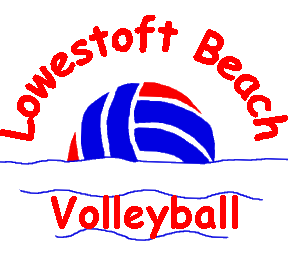 Teams of 315th June 2013, Lowestoft South BeachRegistration 08:30 onwards, first matches 09:003 divisions :	Novice 	Intermediate / fun (bottom to middle local league)	Elite (top local or national league)Lowestoft Beach Volleyball 2013 Entry FormTeam NameDivisionOrganiser’s Contact DetailsNameAddressTel Mobile Email Entry fee £18 per teamCheques should be made payable to ‘Fisheries Laboratory Volleyball Club’Deadline for receipt of entries Friday 7th June 2013You should receive confirmation of your entry, so if you don’t please contact us.Address for return of entries:Julia HuntCefasPakefield RoadLowestoftSuffolkNR33 0HT